Is the oxygen produced by the oxygen concentrator pure oxygen? Is the higher the flow rate the better? Is there any dependency?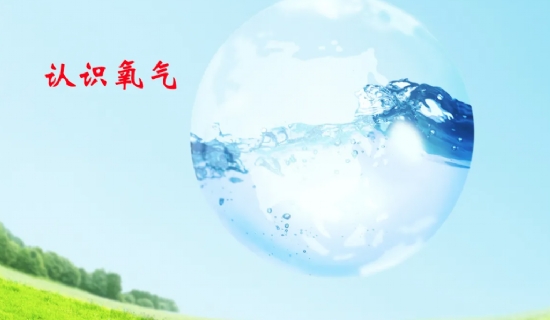 At present， most oxygen machines use the molecular sieve working principle. The national standard stipulates that the oxygen concentration should reach about 90% when the flow rate is 2 liters/minute， and the general oxygen concentration above 99.5% is called pure oxygen， so the oxygen machine produces not pure oxygen. Since the amount of oxygen produced per unit of time is certain， the higher the flow rate is opened， the lower the oxygen concentration is， the amount of oxygen absorbed is not necessarily large.Oxygen inhalation does not produce dependence for the following reasons: first， oxygen is not a drug; second， oxygen is a necessity for human survival; third， what oxygen inhalation treats or relieves is the symptoms of oxygen deficiency， and when the previous symptoms appear again after stopping oxygen inhalation， they are actually still the symptoms of oxygen deficiency， not withdrawal symptoms. In short， oxygen inhalation does not produce dependence.